`                                                                                                        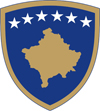 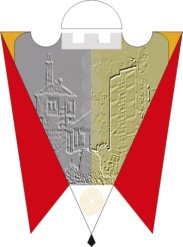 Republika e Kosovës                                                                         Komuna e GjilanitRepublika Kosova                                                                              Opstina GnjilaneRepublic of Kosovo                                                                        Municipality of Gjilan                                                                                                            Gilan BelediyesiDuke u bazuar në nenin 46, paragrafi 4 të Statutit të Komunës së Gjilanit, 01. Nr.016-126211 te datës 06.11.2014, me ndryshimet dhe plotësimet 01. 016-28448 të datës 22.03.2018 në nenin 9 të Rregullores për kompetencat, përgjegjësitë dhe punën e komiteteve të Kuvendit të Komunës së Gjilanit, konvokoj mbledhjen e Komitetit për Komunitete, me këtë:R E N D   P U N ELista e vijimit dhe miratimi  i procesverbalit të mbledhjes së kaluarPlan Programi për vitin 2023Informatë nga Policia e KosovësTë ndryshmeMbledhja e komitetit do të mbahet më 24.01.2023 me fillim në ora 09:00 në sallën e Kuvendit Komunal të Komunës së Gjilanit.Nr.     04    /2023			       		                         Kryesuesi i KomitetitGjilan, 19.01.2023			                                          ________________________                                                                                                                           Emrah Ismail  		            